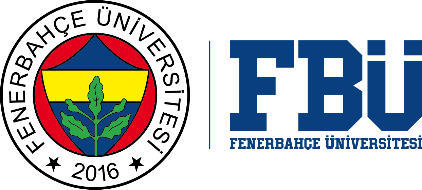 FENERBAHÇE ÜNİVERSİTESİ LİSANSÜSTÜ EĞİTİM ENSTİTÜSÜKÜTÜPHANE ve DOKÜMANTASYON DİREKTÖRLÜĞÜTEZ TESLİM ve KULLANIM İZNİ…../…../20…. Telif Hakkı Anlaşması Bu anlaşma ile aşağıda belirtilen ve kutuphane@fbu.edu.tr ileti adresine PDF olarak gönderdiğim tez çalışmamın, Fenerbahçe Üniversitesi Kütüphane ve Dokümantasyon Direktörlüğü tarafından arşivlenmesine, kağıt, mikroform veya her türlü elektronik formatta, internet dahil olmak üzere çoğaltılmasına ve kullanıma sunulmasına tüm mülkiyet ve patent hakları ile tezimin tümü veya bir bölümü ile gelecekte yapacağım çalışmaların (makale, kitap, vb.) kullanım haklarım saklı kalmak koşuluyla hiçbir ücret talep etmeksizin izin veriyorum.        Kabul Ediyorum                                      Kabul Etmiyorum   ..../…./ 20…Ad ve Soyad:                                                                                                                         İmza:Tez SahibininAd Soyad	:TC Kimlik No	:Cep Numarası	:İleti Adresi	:Enstitü                                 :Anabilim Dalı	:Tezin Türü                          :        Yüksek Lisans (Tezli)           DoktoraTezin Adı	:Danışman	:Anahtar Kelimeler	:Anahtar Kelimeler Yabancı Dil :Kütüphane ve Dokümantasyon Direktörlüğü Adına Tez Teslim Alan Görevlinin;Ad Soyad	:………………………………………………….Teslim Alma Tarihi	:…../……/20……                                                                     İmza:                                                        ÖNEMLİ NOT: PDF dosyasının ismi YÖK tarafından öğrenciye verilmiş olan referans numarası olmalıdır. Bu dosyanın iletisinde (kutuphane@fbu.edu.tr) konu bölümüne Referans Numarası – Yüksek Lisans – Ad Soyad yazılarak gönderilir. 